King Street Primary & Pre - SchoolHigh Grange Road SpennymoorCounty DurhamDL16 6RA                                                                                                                                         Telephone: (01388) 816078Email: kingstreet@durhamlearning.net         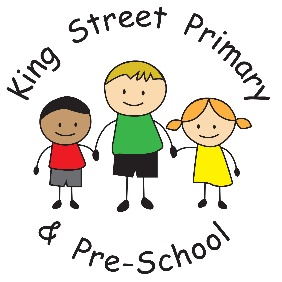 				18th January 2019Dear Parent/Carer,I cannot believe we are at the end of our second week of the Spring term- it is flying by. The children have continued to work incredibly hard and teachers are really impressed with attitudes and attendance. The cold weather has definitely now hit and I noticed it was -5 this morning! Please do ensure that children are coming to school with coats on as a number of children still just have zipped hoodies but they do spend at least 30 minutes outside at lunchtime. I would like to thank, once again, our volunteers in school. They are making a huge difference to our children. We recently reviewed the impact of school developments and the introduction of additional adults from the community proved to be really valuable. They each play a different role and share different skills with our children but utilising everyone’s skills we are now giving our children a diverse curriculum and really extending their knowledge and skills. If you would like to help in any way, we are desperate for adults to read with children. Please pick up a volunteer pack from the office. The window for choosing a Reception or Year 7 place is now closed. If you know you needed to apply for a place for a child in either of these year groups for next year but have not done so- you will no longer be able to use the portal system and will need to contact Local Authority admissions directly.  A reminder to parents and carers- if your child has misplaced their reading record at home please let class teachers know and a new one can be given out. We are really trying hard to ensure all of our children are strong, capable readers who enjoy a range of different books and it makes a big difference if children are regularly encouraged to read books at home- if you are worried about either your child’s reading or spelling please do speak to their class teacher for strategies and advice on how you can support. We have another outbreak of headlice in school and we need your help to eliminate them. Please check your child’s hair regularly and treat any cases of lice or eggs that you find. Children are welcome back into school once they have been treated but if they have untreated, active lice you must take action as they spread rapidly. Next week we begin promoting ways of keeping children active and we are engaging in an Active 30 event which will help children recognise how to ensure they are getting physical every day. We will be training children to support other children with fun outdoor activities and staff will all be encouraged to get in on it too! Later in the year we will have our health and fitness week with fun activities planned.Please keeping voting for us in Asda – we are winning!!As always, if you have any queries or concerns, please contact us in school. Yours SincerelyJ BromleyHead teacher